 INTERNE und EXTERNE STELLENAUSSCHREIBUNG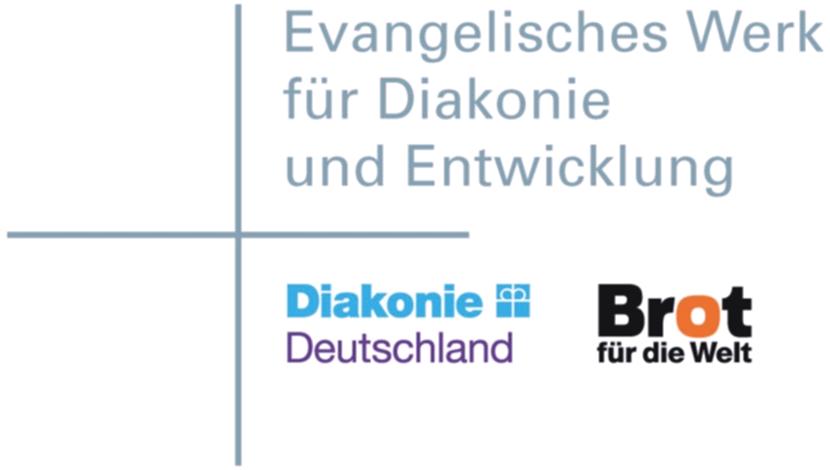 Wir suchen zum 15. April 2014 zur Durchführung eines Pilotprojekts für das Referat  „Unterstützungsbereiche und Freiwilligendienst“ in der Abteilung „Internationale Personaldienste“ im Vorstandsbereich Finanzen, Organisation und Internationale Personaldienste des Evangelischen Werkes für Diakonie und Entwicklung e.V. in Berlin eine/n Referentin/ Referenten (75%)Süd-Nord-FreiwilligenprogrammAusschreibungsziffer 469, befristet für 18 Monate mit der Option der VerlängerungDas Aufgabengebiet umfasst:Koordination des entwicklungspolitischen Süd-Nord-Freiwilligendienstes von Brot für die Welt – Evangelischer Entwicklungsdienst Fortführung der Konzeption und Einführung des im Aufbau befindlichen Programms im Rahmen der weltwärts-VorgabenAkquise und Begleitung von entwicklungspolitischen Einsatzstellen in Deutschlandpersönliche und administrative Begleitung der Freiwilligen während ihres Einsatzes in DeutschlandKonzeption, Organisation und Durchführung von Kursen und SeminarenBeantragung und Abrechnung der finanziellen Mittel des ProgrammsAbwicklung des programmbezogenen ZahlungsverkehrsZusammenarbeit mit Entsendeorganisationen Mitwirkung bei der Öffentlichkeitsarbeit zum ProgrammSie erfüllen folgende Voraussetzungen:(Fach-) Hochschulstudium der Pädagogik, Soziale Arbeit bzw. vergleichbare QualifikationMehrjährige Erfahrungen in der Umsetzung von  Freiwilligendiensten im In- oder AuslandMöglichst eigene Erfahrung als Freiwillige/r in einem Land des globalen SüdensKenntnisse im Projektmanagement, des Bundeshaushaltsrechts und zu den Bedingungen des Bundesfreiwilligendienstes gute englische Fremdsprachenkenntnisse, Kenntnisse in französisch, russisch oder spanisch sind vorteilhaft Bereitschaft zu Dienstreisen hohe soziale Kompetenz, persönliches Engagement und ausgewiesene Flexibilität selbstständige Arbeitsweise und BelastbarkeitFür Rückfragen steht Ihnen die Leiterin der Abteilung Internationale Personaldienste Frau Brigitte Jacobs-Hombeuel  (Telefon 030 – 65 211-1337) gern zur Verfügung. Bewerbungen von Menschen mit Behinderung stehen wir aufgeschlossen gegenüber.Die Mitgliedschaft in einer evangelischen oder der ACK angehörenden Kirche und die Identifikationmit dem diakonischen Auftrag setzen wir voraus. Bitte geben Sie Ihre Konfession im Lebenslauf an.Die Vergütung erfolgt in Anlehnung des TVöD, Entgeltgruppe11, nach der Dienstvertragsordnung der Evangelischen Kirche in Deutschland (DVO.EKD)Ihre schriftliche Bewerbung richten Sie bitte unter Angabe der Ausschreibungsziffer 469
bis zum 31.März 2014 an:Evangelisches Werk für Diakonie und Entwicklung e.V. – Abteilung Personal, Frau Kraft, Caroline-Michaelis-Straße 1, 10115 Berlin